En cas de première adhésion ou de changement de coordonnées, merci de bien vouloir remplir le présent bulletin d’adhésion et l’envoyer au trésorier, par courrier électronique (tresorier.semenl@gmail.com) ou à l’adresse suivante : Thomas Penguilly – 17, route de Saint-Jouvin – 50700 Brix.NOM : Prénom : Université et laboratoire de rattachement :Spécialités de recherche (mots clés) :Adresse mail :Site ou page personnelle :Pour les doctorants, intitulé de la thèse et directeur de recherche :--------------------------------------------------------------------------------------------------------------------Le montant de la cotisation pour l’année 2021 est de :24 € pour les salariés12 € pour les étudiants (Master ou Doctorat)Le règlement de cette cotisation peut être effectué :en ligne, par HelloAssopar chèque libellé à l’ordre de la SEMEN-L et adressé au trésorier (adresse ci-dessus)par virement bancaire (merci de prendre contact avec le trésorier : tresorier.semenl@gmail.com)-------------------------------------------------------------------------------------------------------------------- J’accepte que mes nom, prénom, fonction, spécialités de recherche et adresse mail soient diffusés aux membres de la SEMEN-L. Je refuse que mes nom, prénom, fonction, spécialités de recherche et adresse mail soient diffusés aux membres de la SEMEN-L.Date : 						Signature : 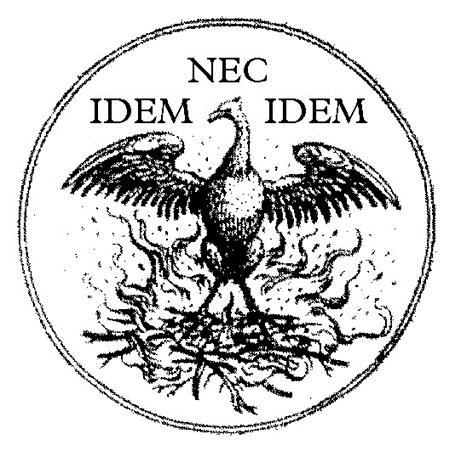 Bulletin d’adhésion à la SEMEN-LAnnée 2021